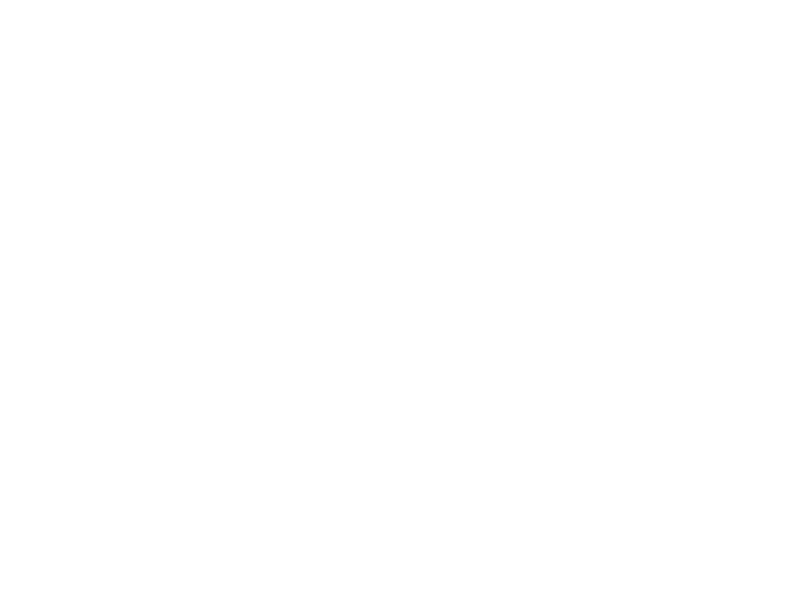 2022 Arts & Culture GrantsCelebrations & Events Grants ProgramCommunity Events GrantsApplication FormGrants up to $4,500PROGRAM GOALS & OBJECTIVESCelebrations & Events Grants for ‘Community Events’ seek to support the development of small, neighbourhood-scale community events and to encourage the growth and development of existing events that contribute to residents’ sense of belonging, identity and place.  Grants are available to events: that foster community connectionthat evoke a sense of celebrationthat offer opportunities for local creative talentthat provide an expression of the diversity and uniqueness of our communityPriority will be granted to events that create safe, welcoming, accessible and inclusive spaces that encourage the attendance and/or participation of diverse and otherwise underserved populations.Grants DeadlinesEARLY INTAKE:	Grant Applications will be accepted from Monday September 20th, 2021 to Monday October 18th, 2021 at 4:00 pm	(for events that take place from January 1st through August 10th, 2022)LATE INTAKE:	Grant Applications will be accepted from Monday February 14th, 2022 to Tuesday March 7th, 2022 at 4:00 pm	(for activities that take place from July 15th through December 31st, 2022)InstructionsPlease type all information into the spaces provided on this Application Form.  Handwritten, incomplete and/or illegible reports will not be accepted.  Please follow all Instructions carefully.Answer all questions directly and concisely.  Word Counts are provided as a general guideline.  Your application will not be rendered ineligible if you exceed the word counts provided, however please attempt to stay within them!To assist you in completing this Application Form, please refer to the ‘Community Events: Program Guidelines.’(A).    A P P L I C A N T     I N F O R M A T I O NA.1	Contact InformationNAME OF ORGANIZATION…MAILING ADDRESS…CITY	PROVINCE	POSTAL CODE…		BC	…PRIMARY CONTACT PERSON	TITLE WITH ORGANIZATION…		…E-MAIL	PHONE (1)	PHONE (2)…		…	…A.2	Organizational DescriptionSpeak briefly to the work your organization does in the community, or to your mission and mandate as a recognized community group.  (150 WORDS)…A.3	Eligibility CheckEligible applicant categories are listed below:PLEASE CHECK ALL THAT APPLY TO YOU:(Copy and paste the check mark provided  )A.4	Society StandingYou do not have to be registered as a non-profit society or charitable organization in order to qualify for a grant.  However, if you self-identified above as either a non-profit society or charitable organization, please complete the following:OFFICIAL SOCIETY OR CHARITY NAME, IF DIFFERENT FROM THE NAME PROVIDED ABOVE…BC society number 	and/or charity number…		…is your organization currently in good standing?	YES	NOIF YES, PLEASE provide PROOF OF GOOD STANDING	ATTACHED(B).    P R O G R A M M I N G     M E R I T     and     I M P A C TEVALUATION CRITERIAThe Arts & Culture Grants Policy identifies two evaluation criteria in respect of ‘programming merit and impact’:Evidence of Program Mix Does the event provide an interesting and engaging mix of creative activities?Demonstrated/Projected OutcomesHow successfully do the proposed activities meet the Program Goals and Objectives laid out for ‘Community Events Grants’?Questions in this section account for 25% of the evaluation of Community Events.B.1	Event Summary NAME OF THE EVENT…EVENT DATE(S) 	EVENT LOCATION(S)…	…B.2	Event DescriptionPROGRAM OUTLINEPlease provide a brief outline of the programming and planned activities for the event.  Describe the activities that make up the event. How are you addressing or adjusting for the impacts of the Covid-19 pandemic?Speak to how the proposed activities serves to meet the goals and objectives of the ‘Community Events Grants’ program – i.e. events that foster community connection; that evoke a sense of celebration; and that offer opportunities for local creative talent(300 WORDS)…B.3	Support Materials – Program ImpactELECTRONIC ATTACHMENTS:Where available, please attach the following support materials in the electronic submission:* PHOTOSNVRC reserves the right to use any photos submitted for reporting and non-commercial promotional purposes – i.e. in staff reports and presentations, on the website or as part of materials that promote the programs and work of the NVRC.  Please secure any necessary releases or permissions prior to submitting photos as part of this application.(C).    C O M M U N I T Y     B E N E F I T    &    I M P A C TEVALUATION CRITERIAPolicy identifies four evaluation criteria in respect of ‘community benefit and impact’:Demonstrated Need for EventDoes the event fill a need in the community that is not served in any other way?Level of Service, including Number of People ServedPublic AccessibilityIs the event financially and physically accessible?  Is it welcoming and accessible to a broad spectrum of the community, including diverse, underserved or otherwise marginalized populations?Level of Volunteer InvolvementQuestions in this section account for 45% of the evaluation of Community Events.C.1	Attendance and Participation ATTENDANCE TARGET, 2022	TOTAL HOURS OF PROGRAMMING…		…REPORT ON PREVIOUS YEARS’ ATTENDANCE	PROGRAMMING HOURS IN PREVIOUS YEARS2021: …		2021:2020: …		2020:2019: …		2019:NOTES ON ATTENDANCEWhere possible please report on attendance over the last three years that the event has taken place.  If the event did not take place in 2020 and/or 2021 due to the Covid-19 pandemic, please insert “n/a” for that year. If for any reason the event has not taken place annually, please adjust the years above and report on the last three years that the event has taken place.Please indicate below how you arrive at your attendance reports.  Are they a best estimate or are they based on admission counts?…C.2	Target AudiencePlease identify your target audience.  Who does the event serve?(100 words)…C.3	Access and InclusionArts & Culture Grants support events, programs or projects targeted at minority or marginalized populations that are often underserved or that face challenges accessing services in the community.  This may include but is not restricted to:(local) First Nations and/or urban Indigenous peoplepeople from immigrant populations or ethnic and cultural minoritiesadults and/or children from the trans- or LGBTQ2+ communitiesadults and/or children from low income families or those living in povertyadults and/or children with physical disabilitiesadults and/or children with developmental disabilitiesDescribe specific steps you are taking with diverse, underserved, minority or traditionally marginalized populations to identify and remove barriers impacting their participation.  (150 words)…C.4	Social MediaPlease identify the various social media platforms you use:facebook:	twitter:www.facebook.com/		@event hashtag:	instagram:#		@SNAPCHAT: 	YOU TUBE CHANNEL:…		…C.5	Event Promotion & Audience DevelopmentDescribe your activites to promote the event.  How do your promotional activities help you reach your target audience(s)?  How do you integrate social media into your promotion activities?  What are your social media targets in terms of hits, likes, and views?(150 words)…C.6	Volunteers How many volunteers do you engage?  Approximately how many volunteer hours are involved in the delivery of the event?PROJECTED NUMBER OF VOLUNTEERS, 2022	CALCULATION OF VOLUNTEER HOURS…	… REPORT ON PREVIOUS YEARS’ VOLUNTEERS	VOLUNTEER HOURS IN PREVIOUS YEARS2021: …		2021: …2020: …		2020: …2019: …		2019: …NOTES ON VOLUNTEERSWhere possible please report on volunteer particcipation over the last three years that the event has taken place.  If the event did not take place in 2021 due to the Covid-19 pandemic, please insert “n/a” for that year. C.7	Support Materials – Marketing CollateralIf available, please attach the following support materials (from previous years):(D).    O R G A N I Z A T I O N A L     C A P A C I T Y     A N D / O R     N E E DEVALUATION CRITERIAPolicy identifies four evaluation criteria in respect of ‘organizational capacity and/or need:’Capacity to Deliver the Program or ProjectCan you demonstrate that you have the ability, experience and other resources to successfully deliver the event (with the support of a Community Events grant).Evidence of Funding from Other SourcesGrants are not provided for the purpose of underwriting your activities.  Are you able to leverage financial support from other funders or through donations and sponsorships?  Evidence of Community Partners & SupportEvidence of Financial NeedIs the budget balanced?  Do you clearly present all requested budget and financial information in such a way that it demonstrates the “need” for grant support to deliver the event?Questions in this section account for 30% of the evaluation of Community Events.D.1	Funding RequestPlease enter the following budget information from the ‘Community Events: Budget Form’ provided. GRANT REQUEST (Max: $4,500)	BUDGET (TOTAL CASH EXPENDITURES)$ …		$ …If you have previously received a grant for the proposed program, please complete the following information for the last three years in which funding was received.GRANT YEAR	GRANT RECEIVED	REPORTED CASH EXPENDITURES 2021:	$ …	$ …2020:	$ …	$ …2019:	$ …	$ …NOTES ON BUDGET REPORTINGWhere possible please report on grants you have received and total reported expenditures for each of the last three years that the event has taken place.  If the event did not take place in 2020 and/or 2021 due to the Covid-19 pandemic, please insert “n/a” for that year. D.2	Program Budget and Financial InformationPlease confirm below that you have submitted the following as part of this application: D.3	Other Sources of Support Please list sources of community support and/or local business sponsorships that you are seeking or have secured.  Please also list any other foundation grants and/or government funding that you may be targeting to support and/or deliver the event.  (attach listS or provide below)…What challenges, if any, do you face in seeking the support of the community for your event?(100 words)…D.4	Why is Funding Needed?What, specifically, will the grant be used for?  What aspect of the event would you be unable to deliver without grant support?(100 words)…D E C L A R A T I O N    &    S I G N A T U R E SI, the undersigned, certify that, to the best of my knowledge, all information provided in this application is accurate and true and is endorsed by the organization I represent.SIGNATURE OF PERSON FILING THE APPLICATION	NAME…TITLE WITH ORGANIZATION…DATE…The application may be submitted with the electronic signature (if available) of the Primary Contact identified on page 2 of this form …OR the signature page may be submitted separately as a scanned .pdf, showing the Primary Contact’s original signature.  Application PackageApplications should consist of an ‘Application Form’ and a ‘Budget Form’ PLUS support materials as requested herein.  It is the responsibility of the applicant to ensure that their application is complete, that all requested materials have been submitted and that all submission requirements have been satisfied.  Electronic Submission All materials must be submitted electronically.  Hard copy submissions will only be accepted under exceptional circumstances. Please contact arts-grants@nvrc.ca to discuss alternate forms of delivery. File ShareThe preferred method of electronic submission is via a web-based file-share platform (e.g. Dropbox, OneDrive, WeTransfer). Please ensure there are not time limits on any applications and materials.No Fax or E-Mail SubmissionsApplication materials sent via fax or as email attachments will not be accepted.a non-profit organization, registered under the BC Society Acta recognized charity, granted charitable status by the Canada Revenue Agencya community service organizationan organization providing services to a specific ethnic or cultural groupa local community associationa business association or BIAanother recognized community groupPLEASE SPECIFY…A LIST OF THE ARTISTS, entertainers, performers and other creative talent expected to be part of the eventwhere possible provide a brief bio or description for each artist – an active link to the artist’s website or electronic press kit (EPK) is acceptablewhere possible please highlight any that are confirmedPHOTOS from previous year’s event(s)*minimum of six (6), maximum of fifteen (15)submit as print quality .jpg files        – we do not accept .pdf pages or slideshows                                                              – we do not accept printed copies of photosVIDEO AND/OR AUDIO FILESmaximum of three (3)if available, submit a list of active links to youtube, vimeo or other web video sites TESTIMONIALS AND/OR LETTERS OF SUPPORT(sample) print media adspostersother print materialson-line and/or social media promotionradio or TV spotsmedia coverage of the eventCOMMUNITY EVENTS BUDGET FORMavailable on a separate MS Excel formFINANCIAL STATEMENTS for the most recently completed fiscal yearOR comparable record/accounting of your financial position at the time of submitting the applicationprepared in accordance with generally accepted accounting standards, and including an income statement and balance sheet